Seminarleitung Christel Friedrich, 79639 Grenzach-Wyhlen
Sterbe- und TrauerbegleiterinKosten je ModulKursgebühr  		147 Euro Pensionskosten 	167 EuroLeistungen 
Übernachtung im Einzelzimmer, Frühstück, Mittagessen, Nachmittagskaffee, AbendessenVeranstaltungsortFamilienbildungs- und Feriendorf Eckenhof, 
Dr. Helmut-Junghans-Str. 50, 78713 Schramberg-SulgenVeranstalter IGSL-Hospiz-BILDUNGSWERK Postfach 1408, D-55384 BingenTel.: 06721-10318Telefonische Rückfragen möglich:
Montag bis Donnerstag von 9.00 Uhr - 11.00 UhrE-Mail: hospiz-bildungswerk@igsl-hospiz.deInternet: www.igsl-hospiz.de 
Bank für Sozialwirtschaft, Mainz 
Kto. Nr. 8623100, BLZ: 55020500IBAN-Nr. DE75 5502 0500 0008 6231 00 
BIC: BFSWDE33MNZSteuer Nr. 08/667/02087/7Hinweis: Mitglieder der IGSL-Hospiz e.V., erhalten auf die Kursgebühren eine Ermäßigung von 25%.Hinweise / TeilnahmebedingungenAnmeldungSie können uns eine formlose Anmeldung unter Angabe der Kursdaten, per E-Mail:  oder Brief: IGSL-Hospiz e.V., Postfach 1408, 55384 Bingen, senden. Ihre Anmeldung sehen wir als verbindlich an. Der Eingang Ihrer Anmeldung wird von uns schriftlich bestätigt. Sollte der Kurs belegt sein erhalten Sie umgehend eine schriftliche Mitteilung und wir legen eine Warteliste an.Anwesenheit Da die Seminare meist so geplant sind, dass die Abende mit einbezogen sind, werden die Teilnehmer/innen gebeten, während des gesamten Seminars vor Ort zu bleiben.AbmeldungBeim Rücktritt von einer verbindlichen Anmeldung erheben wir bis 30 Tage vor Veranstaltungsbeginn eine Bearbeitungsgebühr von 20 Euro. Bei einem späteren Rücktritt oder bei Nichterscheinen ist die volle Teilnehmergebühr zu entrichten. Die Stornierungsgebühren entstehen selbstverständlich nicht, wenn Sie eine Ersatzperson benennen.Bei Veranstaltungsreihen, die nur als Einheit gebucht werden können, müssen wir bei einem vorzeitigen Ausscheiden - unabhängig vom Zeitpunkt des Ausscheidens - die Gebühr für die Gesamtmaßnahme berechnen. Die Benennung einer Ersatzperson für die restlichen Module ist hier nicht möglich.TeilnehmerzahlDie bei den einzelnen Veranstaltungen angegebene Teilnehmerzahl bezeichnet die jeweilige Höchstzahl. Wird eine ökonomische Mindestzahl vier Wochen vor Beginn nicht erreicht, behalten wir uns eine Absage des Seminars vor.TeilnahmebescheinigungAm Ende des Seminars erhalten die Teilnehmer/innen eine Teilnahmebescheinigung des IGSL-Hospiz-Bildungswerks bzw. bei Fortbildung in Aufbauform das IGSL-Hospiz-Zertifikat.Seminarleiter/innenSollten die in der Ausschreibung genannten Seminarleiter/innen verhindert sein, werden wir uns um einen gleichwertigen Ersatz bemühen. Ein solcher Austausch berechtigt die angemeldeten Teilnehmer aber nicht zur Absage.DatenschutzHinweise zum Datenschutz erhalten Sie mit unserer Anmeldebestätigung. Die Hinweise finden Sie auch auf unserer Webseite.Grundqualifikation 
in der Hospizarbeit Kurs-Nummer 410 12211.02. – 13.02.2022	Einführungsseminar29.04. – 01.05.2022  	Grundseminar01.07. – 03.07.2022  	Aufbauseminar23.09. – 25.09.2022  	VertiefungsseminarHospizpraktikum mit 45 Zeitstunden
 in einer Einrichtung Ihrer Wahl 
(Hospizgruppe/Hospiz, Krankenhaus, Altenheim)	nach dem Konzept des	IGSL-Hospiz-CurriculumsVeranstaltungsort:Familienbildungs- und Feriendorf Eckenhof, Schramberg-SulgenModul I       Einführungsseminar 
Termin:     Fr. 11.02. – So. 13.02.2022Überlegungen und Voraussetzungen zur Begleitung SterbenderZiele:Persönlichen Bezug zum Themenkreis Sterben, 
Tod und Trauer bekommenVermittlung von Grundlagen zum Umgang 
mit Sterben und TodEntwicklung persönlicher Einstellungen 
zur EndlichkeitInhalte:Umgang mit Sterbesituationen und Tod heuteÜberblick über medizinische und ethische 
Vorstellungen zu Sterben und TodReflexion eigener Verlust- und 
AbschiedssituationenDie eigene Endlichkeit bejahenHospizgedanke / Hospizgeschichte                               ***Modul II     Grundseminar 
Termin:     Fr. 29.04. – So. 01.05.2022Sterbende und ihre Angehörigen begleitenZiele:Auseinandersetzung mit dem Sterben, Tod und der Trauer anderer MenschenVermittlung von Grundkenntnissen zur Sterbe-begleitung sowie Überwindung von persönlicher Hilflosigkeit und UnsicherheitEntwicklung von Sensibilität und Toleranz 
im Umgang mit sich selbst und anderenMotivation zu aktivem Engagement in 
der ambulanten und stationären HospizarbeitInhalte:Grundlegende Kenntnisse zu Sterben und TodEmpfindungen, Erwartungen und Hoffnungen    SterbenderMöglichkeiten in der bedürfnisorientierten 
   SterbebegleitungMöglichkeiten spiritueller BegleitungBegleitung der Angehörigen			  ***Modul III    Aufbauseminar 
Termin:    Fr. 01.07. – 03.07.2022Kommunikation in der SterbebegleitungZiele:Gemachte Erfahrungen reflektieren und austauschenGrößere Sicherheit für die Sterbebegleitung gewinnenInhalte:Grundlagen der KommunikationKommunikationsmöglichkeiten mit SterbendenPsychische Veränderungen im Alter Kommunikation mit demenzerkrankten 
   SterbendenBelastbarkeit der BegleiterOrientierung für die BegleitarbeitDas Aufbauseminar kann generell nur nach der Teilnahme an einem Grundseminar besucht werden.Modul IV    Vertiefungsseminar 
Termin:     23.09. – 25.09.2022Mitarbeit in der HospizbewegungZiele:Möglichkeiten des eigenen Engagements 
in der Hospizarbeit reflektieren und austauschenGrundlagen der Trauerarbeit kennen lernenKenntnisse für die Begleitung erweiternInhalte:Umgang mit Abschied und TrauerWürdiger Umgang mit dem VerstorbenenBegleitung Angehöriger bei besonders schwer verständlichen VerlustenGrundlagen der SchmerzbehandlungHospizteam / Hospizarbeit / Umgang mit 
KonfliktenEhrenamt im Selbstverständnis, 
Versicherungs- und RechtsfragenSterben und Tod in einer multikulturellen 
 und multireligiösen GesellschaftPraktikum: Im Verlauf der Grundqualifikation ist ein Praktikum von 45 Zeitstunden in einer ambulanten oder stationären Pflegeeinrichtung zu leistenTeilnehmerzahlbis 12 PersonenDie Module können nur zusammen gebucht werden.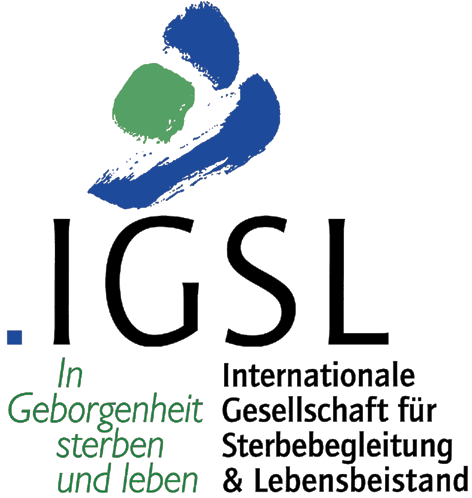 